Publicado en Madrid el 27/11/2019 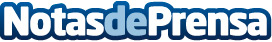 Remí Parmentier sobre el ODS relativo a la vida marina: "Sin este ODS, todos los demás serían irrelevantes"Bajo el título ‘COP25, la COP azul: el océano y el clima’, el activista ambiental y coordinador de la iniciativa Because the Ocean ha avanzado las medidas necesarias para la preservación del océano en la nueva edición de los ‘Desayunos ODS’ organizados por Mediapost y REDS. El desayuno tiene lugar a menos de una semana de que comience en Madrid la COP25, también conocida como la COP azul, para tratar asuntos relacionados con el océano y el climaDatos de contacto:Ana Navarrina91 411 58 68 Nota de prensa publicada en: https://www.notasdeprensa.es/remi-parmentier-sobre-el-ods-relativo-a-la Categorias: Nacional Marketing Ecología Logística Otras Industrias http://www.notasdeprensa.es